Inschrijvingsformulier halloween paardenweekend 2022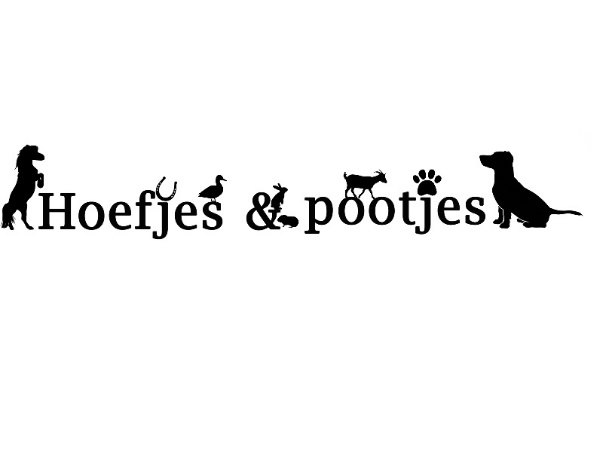 Voornaam kind:……………………………………………………………………………………………………………….....Naam kind:……………………………………………………………………………………………………………….....Straat + nummer:……………………………………………………………………………………………………………….....Postcode + gemeente:……………………………………………………………………………………………………………….....Rijksregisternummer:……………………………………………………………………………………………………………….....Geboortedatum:……………………………………………………………………………………………………………….....Geslacht:……………………………………………………………………………………………………………….....e-mail:……………………………………………………………………………………………………………….....Telefoon (in geval van nood, eventueel 2 nummers opgeven):……………………………………………………………………………………………………………….....Ervaring met dieren:O ja	O neeWenst deel te nemen aan volgende activiteit:O 29-30 oktober (Halloween paardenweekend, 6-12 jaar) Aanvullende gegevens:Bloedgroep: …………….	Datum laatste inenting tegen Tetanus: …..../……/…………Andere nuttige informatie (medicatie, allergie, eet –en slaapgewoontes, angsten, …):……………………………………………………………………………………………………………….....……………………………………………………………………………………………………………….....……………………………………………………………………………………………………………….....……………………………………………………………………………………………………………….....……………………………………………………………………………………………………………….....……………………………………………………………………………………………………………….....Mogen er foto’s van uw kind genomen worden?O ja	O neeMogen deze foto’s op sociale media geplaatst worden?O ja	O neeDeelname is defintief na betaling (op de website staan alle prijzen vermeld). Na ontvangst inschrijvingsformulier ontvangt u meer info hierover.Factuur op aanvraag.Voor akkoord, Datum: ……/……/…………(handtekening)